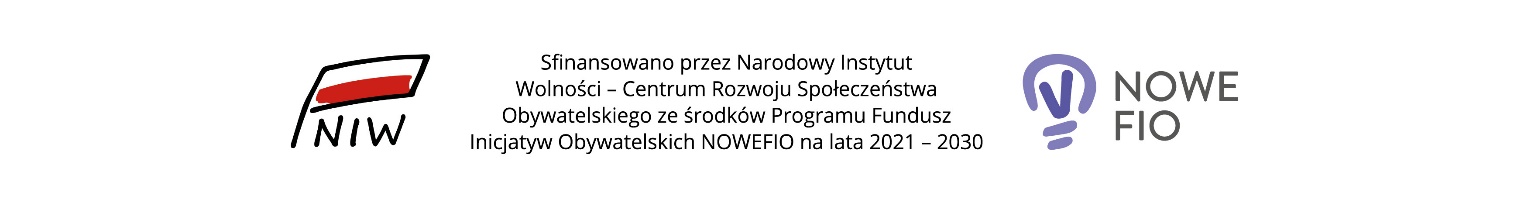 Zgodnie z obowiązkiem nałożonym art. 13 Rozporządzenia Parlamentu Europejskiego i Rady (UE) 2016/679 z dnia 27 kwietnia 2016 r. w sprawie ochrony osób fizycznych w związku z przetwarzaniem danych osobowych i w sprawie swobodnego przepływu takich danych (RODO), poniżej przekazujemy informacje dotyczące przetwarzania Pani/Pana oraz dziecka/podopiecznego danych osobowych:Administratorem danych osobowych jest Stowarzyszenie Kraina Drwęcy i Pasłęki z siedzibą w Łukcie 14-105, ul. Mazurska 30 (dalej zwanej: Administrator);Administrator powołał Inspektora Ochrony Danych, z którym kontakt jest możliwy pod adresem email: iodoleader@frrl.org.plPaństwa dane osobowe przetwarzane będą w celach związanych z działalnością Stowarzyszenia Kraina Drwęcy i Pasłęki, na podstawie:- art. 6 ust. 1 lit. a – na podstawie wyrażonej zgody,- art. 6 ust. 1 lit. b – dla wypełnienia zobowiązań umownych, - art. 6 ust. 1 lit. c – dla wypełnienia obowiązków prawnych, - art. 6 ust. 1 lit. f – do celów wynikających z prawnie uzasadnionych interesów Administratora, ogólnego rozporządzenia o ochronie danych osobowych z dnia 27 kwietnia 2016 r.;Odbiorcami Państwa danych osobowych mogą być Poczta Polska S.A., kancelarie prawnicze, Ministerstwo Rodziny, Pracy i Polityki Społecznej, audytorzy, zespół projektowy, Narodowy Instytut Wolności i Centrum Rozwoju Społeczeństwa Obywatelskiego;Państwa dane osobowe przechowywane będą przez okres 5 lat od momentu rozliczenia projektu;Posiadają Państwo prawo do: żądania od administratora dostępu do danych osobowych, prawo do ich sprostowania, usunięcia lub ograniczenia przetwarzania, prawo do wniesienia sprzeciwu wobec przetwarzania, prawo do przenoszenia danych, prawo do cofnięcia zgody w dowolnym momencie;Uwaga: Prawo do przeniesienia danych stosuje się, jeśli przetwarzanie opiera się na podstawie zgody lub umowy. Nie obejmuje ono administratorów, którzy przetwarzają dane niezbędne do wykonania zadania realizowanego w interesie publicznym lub   ramach sprawowania władzy publicznej powierzonej Administratorowi.Jeżeli uważa Pani/ Pan, że przetwarzanie danych osobowych narusza przepisy o ochronie danych osobowych, ma Pani/Pan prawo wnieść skargę do organu nadzorczego, tj. Prezesa Urzędu Ochrony Danych Osobowych; Podanie danych osobowych jest warunkiem koniecznym do nawiązania współpracy ze Stowarzyszeniem Kraina Drwęcy i Pasłęki jednakże nie podanie danych w zakresie wymaganym przez Administratora może skutkować odmową podjęcia współpracy;Państwa dane będą poddane zautomatyzowanemu podejmowaniu decyzji (profilowaniu) w celu analizy formularza zgłoszeniowego;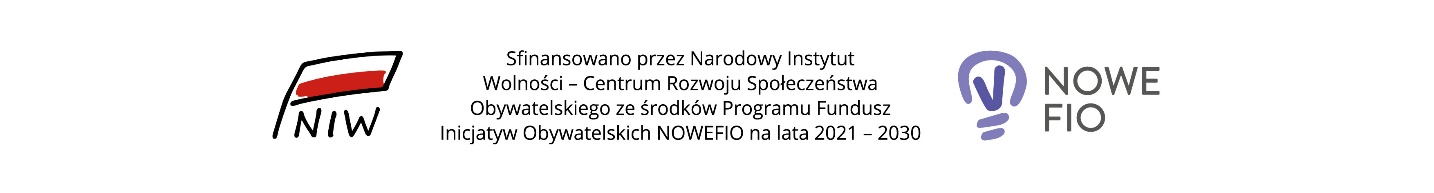 Dane uczestnika projektu pn. „Ekologicznie odpowiedzialni” nie będą przekazane odbiorcy w państwie trzecim lub organizacji międzynarodowej.Wyrażam zgodę na przetwarzanie moich danych osobowych zawartych w formularzu  zgłoszeniowym dla potrzeb niezbędnych do udziału w projekcie zgodnie z RODO.…………………………………                 ……………………………………………………..          Miejscowość i data                                Podpis czytelny rodzica/opiekuna prawnego